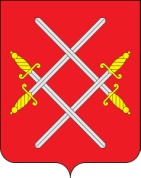 АДМИНИСТРАЦИЯ РУЗСКОГО ГОРОДСКОГО ОКРУГАМОСКОВСКОЙ ОБЛАСТИПОСТАНОВЛЕНИЕот __________________________ №_______	 Об утверждении норм расходов на обеспечение участия обучающихся по дополнительным образовательным программам спортивной подготовки в муниципальном бюджетном учреждении дополнительного образования «Спортивная школа Руза» Рузского городского округа Московской области, и их сопровождающих, в официальных спортивных мероприятиях	В соответствии с Федеральным законом от 06.10.2003 № 131-ФЗ «Об общих принципах организации местного самоуправления в Российской Федерации», Федеральным законом от 04.12.2007 № 329-ФЗ «О физической культуре и спорте в Российской Федерации», приказом Минспорта России от 04.10.2021 № 754 «Об утверждении норм расходов средств на проведение физкультурных мероприятий и спортивных мероприятий (в том числе значимых международных официальных физкультурных мероприятий и спортивных мероприятий), включенных в Единый календарный план межрегиональных, всероссийских и международных физкультурных мероприятий и спортивных мероприятий», руководствуясь Уставом Рузского городского округа, Администрация Рузского городского округа постановляет:1. Утвердить нормы расходов на обеспечение участия обучающихся по дополнительным образовательным программам спортивной подготовки в муниципальном бюджетном учреждении дополнительного образования «Спортивная школа Руза» Рузского городского округа Московской области, и их сопровождающих, в спортивных мероприятиях (прилагается).2. Настоящее постановление вступает в силу с момента его подписания.3. Опубликовать настоящее постановление в официальном периодическом печатном издании, распространяемом в Рузском городском округе Московской области и разместить на официальном сайте Рузского городского округа Московской области в сети «Интернет».4. Контроль за исполнением настоящего постановления возложить на Заместителя Главы Рузского городского округа Московской области Пирогову Т.А.Глава городского округа					                          Н.Н. Пархоменко                                                                                         УТВЕРЖДЕНЫ                                                                                         постановлением Администрации                                                                                         Рузского городского округа                                                                                          Московской области                                                                                         от «_  »____20____г. №____Нормы расходов на обеспечение участия обучающихся по дополнительным образовательным программам спортивной подготовки в муниципальном бюджетном учреждении дополнительного образования «Спортивная школа Руза» Рузского городского округа Московской области, и их сопровождающих, в официальных спортивных мероприятияхНормы расходов на обеспечение участия обучающихся по дополнительным образовательным программам спортивной подготовки в муниципальном бюджетном учреждении дополнительного образования «Спортивная школа Руза» Рузского городского округа Московской области (далее - «СШ Руза»), и их сопровождающих, в официальных спортивных мероприятиях (далее - нормы) используются «СШ Руза» для расчета расходов на обеспечение участия обучающихся «СШ Руза», и их сопровождающих, в официальных спортивных мероприятиях.Под официальными спортивными мероприятиями понимаются мероприятия, на основании утвержденного календарного плана спортивных мероприятий «СШ Руза», формируемого в соответствии с Единым календарным планом межрегиональных, всероссийских и международных физкультурных мероприятий и спортивных мероприятий, календарных планов физкультурных мероприятий и спортивных мероприятий субъектов Российской Федерации, муниципальных образований, и соответствующих положений (регламентов) об официальных спортивных соревнованиях, а также учебно-тренировочные мероприятия (в том числе учебно-тренировочные сборы). Под участниками мероприятий следует понимать обучающихся, по дополнительным образовательным программам спортивной подготовки в «СШ Руза» и сопровождающих их лиц (сотрудники «СШ Руза»: тренер-преподаватель, инструктор-методист, хореограф и т.п.).При организации участия участников мероприятия в выездных мероприятиях обеспечивается финансирование следующих расходов:1. Стоимость проезда участников мероприятия к месту проведения мероприятия и обратно;2. Стоимость трансфера от вокзала (аэропорта) до места проведения мероприятия или проживания;3. Стоимости провоза багажа (спортивного инвентаря и спортивной формы);4. Стоимость проживания участников мероприятия – расходы по найму жилого помещения, если не предоставляется бесплатное жилое помещение, включая бронирование;5. Расходы на обеспечение питанием участников мероприятия;6. Проведение углубленного медицинского обследования (далее - УМО) обучающегося;7. Оплата стартового взноса за участие в мероприятии.Нормы расходов средств на оплату проживания участников мероприятийНормы расходов средств на оплату питания (возмещение энергозатрат) для участников мероприятийПримечание: 1. При наличии в команде по игровым видам спорта лиц, проходящих спортивную подготовку в «СШ Руза», находящихся на различных этапах спортивной подготовки, норма расходов на одного человека в день рассчитывается исходя из большинства лиц определенного этапа спортивной подготовки в команде.2. Обеспечение питанием участников спортивных соревнований, тренировочных сборов и иных мероприятий рекомендуется производить во все дни, включая дни прохождения мандатной комиссии, опробования спортивных снарядов, контрольных тренировок, квалификационного отбора и иных мероприятий, предусмотренных положением (регламентом) о проведении спортивных соревнований, а также при необходимости в целях недопущения снижения спортивной формы и последующего восстановления - спортсменам в пути следования к месту проведения спортивных соревнований и тренировочных сборов и обратно.3. Нормы расходов средств на оплату перевозки участников мероприятий к месту проведения официальных спортивных мероприятий и обратно4. Услуги по обеспечению транспортными средствамиобучающихся «СШ Руза» при прохождении УМО и участников мероприятий к месту проведения официальных спортивных мероприятий и обратноПримечание: 1. Оплата услуг производится из расчета не более шестнадцать часов в день.2. УМО (углубленные медицинские осмотры) проводятся не реже 1 раза в 6 месяцев.№п/пНаименование расходовНорма расходов на одного человека в сутки (в рублях), по фактическим расходам, не более1.Межрегиональные, всероссийские, международные спортивные мероприятия, проводимые на территории Российской Федерации. Тренировочные сборы в: г. Москве, г. Санкт-Петербурге, г. Кисловодске, г. Ессентуки, Краснодарский край , республика Крым3 2002.Спортивные мероприятия субъектов Российской Федерации, межмуниципальные спортивные мероприятия, спортивные мероприятия муниципальных образований.Тренировочные сборы в иных регионах Российской Федерации.1 700Бронирование жилого помещения1 000№п/пУчастники мероприятийНорма расходов на одного человека в день (в рублях), не более1.Обучающиеся по дополнительным образовательным программам спортивной подготовки в «СШ Руза», находящиеся на следующих этапах спортивной подготовки:- на этапе совершенствования спортивного мастерства;- на учебно-тренировочном этапе (этапе спортивной специализации).1 1002.Обучающиеся по дополнительным образовательным программам спортивной подготовки в «СШ Руза» на этапе начальной подготовки.8003.Работники «СШ Руза», сопровождающие лиц, проходящих спортивную подготовку в «СШ Руза» (тренер- преподаватель, инструктор-методист, врач, хореограф и т.п.)900N п/пНаименование транспортного средстваСтоимость услуг в час(в рублях)1.Оплата услуг пассажирских перевозоквоздушным транспортомПо тарифам экономическогокласса2.Оплата услуг пассажирских перевозокжелезнодорожным транспортомПоезд по тарифам купейноговагона и ниже2.Оплата услуг пассажирских перевозокжелезнодорожным транспортомСкоростной поезд "Аэроэкспресс" по тарифам стандартного вагона3.Оплата услуг общественного автомобильного транспорта, оказываемых транспортными средствами категории М2 и М3 в городском, пригородном и междугороднем сообщенияхПо фактическим расходам4.Трансфер от вокзала (аэропорта) до места проведения мероприятия или проживанияПо фактическим расходамN п/пНаименование транспортного средстваСтоимость услуг в час(в рублях)1.Автобус до 60 посадочных местПо фактическим расходам (при наличии подтверждающих документов), не более 3 600 руб.2.Микроавтобус (пассажирский) от 8 до 20 посадочных местПо фактическим расходам (при наличии подтверждающих документов), не более 3 000 руб.